Directorio de Agencias de PRDirectorio de Municipios de PRDirectorio de Agencias FederalesPágina Web ADSEF 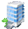 Oficina CentralDirección PostalTeléfonos / FaxHorario de ServicioCentro Gubernamental Piso 3Calle Acosta Esquina GoycoCaguas, PRApartado 638Caguas, PR 00726Tel: (787) 286-9385Tel: (787) 746-3335Tel: (787) 746-7655Fax: (787) 744-0033L-V8:00am-12:00pm1:00pm-4:30pmDirector Regional: Sr. Rafael F. Acosta SepúlvedaDirector Asociado:Sr. César Casul Rivera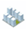 Oficinas de Servicio a través de Puerto RicoOficinas de Servicio a través de Puerto RicoOficinas de Servicio a través de Puerto RicoOficinas de Servicio a través de Puerto RicoPuebloDirección PostalTeléfonos / Fax Horario de ServicioAGUAS BUENASAGUAS BUENASAGUAS BUENASAGUAS BUENASEdificio GubernamentalCalle Rafael Laza FinalAguas Buenas, PRDirector Local: Sra. Lydia E. Reyes SilvaApartado 515Aguas Buenas, PR 00703Tel: (787) 732-0060Tel: (787) 732-2651Tel: (787) 732-6566Tel: (787) 732-1730Tel: (787) 732-3335Fax: (787) 732-2480L-V8:00am - 4:30pmBARRANQUITASBARRANQUITASBARRANQUITASBARRANQUITASEdif. Gubernamental RosaidaCalle Padre Berrios FinalBarranquitas, PRDirector Local: Sra. Ruth G. Pagán AlvaradoApartado 39Barranquitas, PR 00794Tel: (787)857-4610Tel: (787)857-4230Tel: (787) 857-5786Tel: (787) 857-3830Tel: (787) 857-2150Fax: (787) 857-4700Fax: (787) 857-0005L-V8:00am - 4:30pmCAGUAS - CENTRO DE SERVICIOS INTEGRADOSCAGUAS - CENTRO DE SERVICIOS INTEGRADOSCAGUAS - CENTRO DE SERVICIOS INTEGRADOSCAGUAS - CENTRO DE SERVICIOS INTEGRADOSEdificio Angora162 Ave. Gautier Benítez InteriorCaguas, PRDirector Local: Sra. Leslie MeléndezPO Box 7319Caguas, PR 00726Tel :(787) 743-5705Tel: (787) 743-2122Tel: (787) 743-4119Tel: (787) 743-5654Tel: (787) 743-6985Fax: (787) 743-2600Fax: (787) 286-8360L-V8:00am - 4:30pmCIDRACIDRACIDRACIDRA1 Calle José de DiegoCidra, PR 00739Director Local: Francisco PereiraApartado 238Cidra, PR 00739Tel: (787) 739-6951Tel: (787) 739-2251Tel: (787) 739-5430Tel: (787) 739-9399Tel: (787) 739-4754L-V8:00am - 4:30pmCOMERIOCOMERIOCOMERIOCOMERIOCentro de Gobierno Manuel A. Pérez  Piso 2Calle Georgetti, Comerío, PRDirector Local: Sra. Zoraya L. Sánchez PO Box 1125Comerío, PR 00782Tel: (787) 875-4200Tel: (787) 875-2940Tel: (787) 875-2488Tel: (787) 875-2822Tel: (787) 875-4460Tel: (787) 875-6010Fax: (787) 875-2055L-V8:00am - 4:30pmGURABOGURABOGURABOGURABO11 Calle Zenón VázquezEdif. MarieferGurabo, PRDirector Local: Sr. John Corales CabreraApartado 1367Gurabo, PR 00778Tel: (787) 737-4545Tel: (787) 737-6451Tel: (787) 737-7076Fax: (787) 721-5305Fax: (787) 737-8690 L-V8:00am - 4:30pmSAN LORENZOSAN LORENZOSAN LORENZOSAN LORENZOEdificio GubernamentalCalle Luis Muñoz Rivera FinalSan Lorenzo, PRDirector Local: Sr. Luis RoldánApartado 903San Lorenzo, PR 00754Tel: (787) 736-3206Tel: (787) 736-8250Tel: (787) 736-5424Tel: (787) 736-8484Tel: (787) 736-5088L-V8:00am - 4:30pm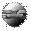 Otros Enlaces